АДМИНИСТРАЦИЯ ВОРОБЬЕВСКОГО 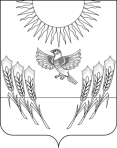 МУНИЦИПАЛЬНОГО РАЙОНА ВОРОНЕЖСКОЙ ОБЛАСТИПОСТАНОВЛЕНИЕот  05 февраля  2020 г.    №   94		с. ВоробьевкаО внесении изменений в постановление администрации Воробьевского муниципального района от 03.09.2014 г. № 553 «О создании Общественного совета при администрации Воробьевского муниципального района»В соответствии с Указом Президента Российской Федерации от 07.05.2012 г. № 601 «Об основных направлениях совершенствования системы государственного управления», с целью привлечения широких кругов общественности к решению важнейших социально-экономических задач развития Воробьевского муниципального района, администрация Воробьевского муниципального района  п о с т а н о в л я е т:1. Внести в постановление администрации Воробьевского муниципального района от 03.09.2014 г. № 553 «О создании Общественного совета при администрации Воробьевского муниципального района» (далее - постановление) следующие изменения:1.1. В приложении № 1 к постановлению Раздел 3 «Функции общественного совета» Положения об Общественном совете при администрации Воробьевского муниципального района Воронежской области дополнить пунктами 8 и 9 следующего содержания:«8) рассмотрение и оценка мероприятий в части, касающейся функционирования антимонопольного комплаенса администрации Воробьевского муниципального района; 9) рассмотрение и утверждение доклада об антимонопольном комплаенсе администрации Воробьевского муниципального района.».1.2. Состав Общественного совета при администрации  Воробьевского муниципального района Воронежской области утвердить согласно приложению к настоящему постановлению.2. Контроль за исполнением настоящего постановления оставляю за собой.  Глава администрации муниципального района 					 М.П. Гордиенко	Начальник отдела организационной работы и делопроизводства						Е.А. ПипченкоНачальник юридического отдела 					В.Г.КамышановПриложение             к постановлению администрации Воробьевского муниципального района   от 05.02.2020 г. № 94  Состав Общественного совета при администрации  Воробьевского муниципального района Воронежской областиЛепёхинаТатьяна Алексеевна- председатель Общественного совета;Китаев Вячеслав Анатольевич - заместитель председателя Общественного совета, второй  секретарь Воробьевского райкома КПРФ (по согласованию);Цапкова Ольга Николаевна- секретарь Общественного совета, секретарь общественного консультативного совета по предпринимательству при Совете народных депутатов ВМР (по согласованию);Члены Общественного советаЧлены Общественного советаГолеваАлла Сергеевна- председатель райкома профсоюза работников гос. учреждений и общественного обслуживания (по согласованию);МоторинЛеонид Павлович- председатель райкома профсоюза работников образования (по согласованию);Тельнова Нина Евгеньевна    - председатель молодежного  парламента Воробьевского муниципального района (по согласованию);Халяпина Светлана Михайловна- председатель женсовета (по согласованию);ЧерноуховаЛидия Ивановна- председатель районного отделения Союза пенсионеров   (по согласованию) Логвинов Сергей Иванович     - представитель Общественного движения Народный фронт (по согласованию )Крюков Сергей Фёдорович- руководитель местного исполнительного комитета Воробьевского местного отделения партии «Единая Россия (по согласованию);Мануйлов Геннадий Иванович- представитель местного отделения Справедливая Россия (по согласованию)ПодопригоринИгорь  Алексеевич- Настоятель храма   Архангела Михаила в с. Воробьевка Воробьевского района, священник  Игорь Подопригорин(по согласованию);Дуров Иван Фомич- председатель правления районного отделения общества инвалидов   (по согласованию);БардаковаЕлена Анатольевна- директор Воробьевского филиала АУ ВО«РИА Воронеж» (по согласованию)ТихоненкоВиктор Иванович- председатель Воробьевской районной организации Воронежского отделения Всероссийской общественной организацииветеранов (пенсионеров) войны, труда, Вооруженных сил и правоохранительных органов